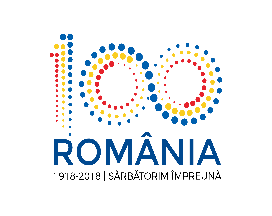 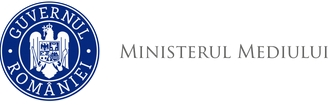                  Agenţia Naţională pentru Protecţia Mediului DECIZIA ETAPEI DE ÎNCADRARE - proiect 08 IUNIE 2018Ca urmare a solicitării de emitere a acordului de mediu adresată de MUNICIPIUL BISTRIȚA, cu sediul în municipiul Bistrița, Piața Centrală, nr. 6, județul Bistriţa-Năsăud, înregistrată la Agenţia pentru Protecţia Mediului Bistriţa-Năsăud cu nr. 5.624/22.05.2018, ultima completare cu nr. 5.953/31.05.2018, în baza Hotărârii Guvernului nr. 445/2009 privind evaluarea impactului anumitor proiecte publice şi private asupra mediului, modificată şi completată prin H.G. nr. 17/2012  şi a Ordonanţei de Urgenţă a Guvernului nr. 57/2007 privind regimul ariilor naturale protejate, conservarea habitatelor naturale, a florei şi faunei sălbatice, cu modificările şi completările ulterioare, aprobată cu modificări prin Legea nr. 49/2011, cu modifcările și completările ulterioare,Agenţia pentru Protecţia Mediului Bistriţa-Năsăud decide, ca urmare a consultărilor desfăşurate în cadrul şedinţei Comisiei de Analiză Tehnică din data de 06.06.2018, că proiectul:  "Reconfigurarea axei de transport public pe traseul: strada Gării÷Bulevardul Decebal÷strada Andrei Mureșanu÷strada Năsăudului", amplasat în municipiul Bistrița, intravilan, județul Bistriţa-Năsăud, nu se supune evaluării impactului asupra mediului şi nu se supune evaluării adecvate. Justificarea prezentei decizii:I. Motivele care au stat la baza luării deciziei etapei de încadrare în procedura de evaluare a impactului asupra mediului sunt următoarele:  proiectul propus intră sub incidenţa H.G. nr. 445/2009 privind evaluarea impactului anumitor proiecte publice şi private asupra mediului, fiind încadrat în Anexa 2, la:            - punctul 10, lit. e): "construirea drumurilor, altele decât cele prevăzute în anexa 1";              - punctul 13, lit. a): "orice modificări sau extinderi, altele decât cele prevăzute la pct. 22 din anexa nr. 1, ale proiectelor prevăzute în anexa nr. 1 sau în prezenta anexă, deja autorizate, executate sau în curs de a fi executate, care pot avea efecte semnificative negative asupra mediului"; fondurile necesare realizării proiectului: Programul Operațional Regional – Axa 4.1. Caracteristicileproiectuluia) Mărimea proiectului:- amplasamentul propus, respectiv străzile Gării, Andrei Mureșanu, Năsăudului și Bulevardul Decebal sunt situate în intravilanul municipiului Bistrița, lungime totală propusă pentru reconfigurare: 2,347 km;- proiectul prevede:    - modernizarea părții carosabile, a parcărilor și trotuarelor;    - realizare piste pentru bicicliști;    - reabilitarea și extinderea spațiilor verzi existente;    - realizarea unei benzi pentru transportul public;    - realizarea unui pasaj subteran pietonal pe b-dul Decebal, în zona pieței agro-alimentare;    - reabilirea și modernizarea iluminatului public și a sistemelor de gestiune a traficului;    - deviere parțială și modernizare parțială a rețelelor edilitare subterane.Structura propusă pe străzi este următoarea:a) strada Gării:          - lungime 337 m,         - s-au proiectat 4 benzi de circulație x 3,5 m fiecare, benzile marginale fiind destinate transportului public,          - se desființează parcările oblice de la limita carosabilului, pentru realizarea pistelor pentru cicliști,         - la marginea părții carosabile este proiectat spațiu verde cu lățimea de 1,20 m (actual 150 m2, final 947 m2), 673 m pistă pentru bicicliști, cu o lățime de 1,25 m, 640 m trotuare pavate cu pavele din beton de ciment,         - o intersecție giratorie cu B-dul Decebal,         - rețele de canalizare pe ambele părți, cu guri de scurgere la marginea părții carosabile (și la o disanță minimă de 20 m, astfel încât să poată prelua integral debitele pluviale calculate pentru situații meteorologice extreme);b) B-dul Decebal:          - lungime 986 m,         - s-au proiectat 4 benzi de circulație x 3,5 m fiecare, benzile marginale fiind destinate transportului public,          - se desființează parcările oblice de la limita carosabilului, pentru realizarea pistelor pentru cicliști,         - la marginea părții carosabile este proiectat spațiu verde (actual 600 m2, final 1.494 m2), 1.990 m pistă pentru bicicliști, cu o lățime de 1,25 m, 1.959 m trotuare pavate cu pavele din beton de ciment,         - o intersecție giratorie la intersecția cu străzile Cuza Vodă și Ursului,         - un pasaj subteran în aceeași zonă, cu rolul de preluare a traficului pietonal și fluidizarea circulației auto; pasajul subteran are următoarele caracteristici:                                  - lungime 39,50 m                                  - lățime totală 9,90 m                                  - lumină pasaj 7,50 m                                  - lumină acces pasaj 3,50 m                                  - înălțime pasaj (la interior) 2,75 m                                  - 4 guri de acces, cu trepte din beton și platfome oblice speciale pentru persoanele cu dizabilități,         - rețele de canalizare pe ambele părți, cu guri de scurgere la marginea părții carosabile (și la o disanță minimă de 20 m, astfel încât să poată prelua integral debitele pluviale calculate pentru situații meteorologice extreme);c) strada Andrei Mureșanu:          - lungime 671 m,         - s-au proiectat 4 benzi de circulație x 3,5 m fiecare, benzile marginale fiind destinate transportului public,          - se desființează parcările oblice de la limita carosabilului, pentru realizarea pistelor pentru cicliști,         - la marginea părții carosabile este proiectat spațiu verde (actual 1.095 m2, final 2.078 m2), 1.320 m pistă pentru bicicliști, cu o lățime de 1,25 m, 1.250 m trotuare pavate cu pavele din beton de ciment,         - rețele de canalizare pe ambele părți, cu guri de scurgere la marginea părții carosabile (și la o disanță minimă de 20 m, astfel încât să poată prelua integral debitele pluviale calculate pentru situații meteorologice extreme);d) strada Năsăudului:          - lungime 353 m,         - s-au proiectat 4 benzi de circulație x 3,5 m fiecare, benzile marginale fiind destinate transportului public,          - se desființează parcările oblice de la limita carosabilului, pentru realizarea pistelor pentru cicliști,         - la marginea părții carosabile este proiectat spațiu verde cu lățime variabilă (actual 360 m2, final 626 m2), 613 m pistă pentru bicicliști, cu o lățime de 1,00 m, 568 m trotuare pavate cu pavele din beton de ciment,         - rețele de canalizare pe ambele părți, cu guri de scurgere la marginea părții carosabile (și la o disanță minimă de 20 m, astfel încât să poată prelua integral debitele pluviale calculate pentru situații meteorologice extreme).	Pentru pasajul subteran:          - alimentarea cu energie electrică de la rețelele din zonă, prin intermediul unui tablou electric echipat cu disjunctoare automate (cu blocuri de protecție diferențială);          - iluminatul se va realiza cu corpuri de iluminat etanșe încastrate în tavanul fals, alimentate prin circuite în cabluri, iar pentru iluminatul de securitate pentru circulație și evacuare se vor monta corpuri de iluminat cu acumulator (autonomie 3 h).	Pentru toate străzile care fac obiectul proiectului:    se vor moderniza stațiile pentru ,ijloacele de transport în comun (montare cabine noi cu bănci și panouri laterale, amplasate pe trotuarele aferente);    sistemul rutier propus (proiectat în baza unui studiu de trafic de perspectivă):          - minim 10 cm strat de formă – existent;          - 40 cm strat de fundație din balast;          - 20 cm strat din balast stabilizat cu ciment;          - geocompozit;          - 8 cm strat de bază din mixtură asfaltică EB 31,5 bază 50/70 (AB31,5);          - 6 cm strat de legătură EB 22,4 leg 50/70 (BAD 22,4);          - 4 cm strat de uzură din beton asfaltic EB 16 uzură 50/70 (BA16 sau MASF16);    se	vor demonta stâlpii și aparatele de iluminat existente și se va asigura un nivel de iluminare diferențiat și corespunzător zonelor pe care le deservesc: șosea, benzi cicliști, parcări, trotuare, prin montare de stâlpi metalici noi și aparate de iluminat cu LED integrate în sistem de telegestiune de la distanță. Pentru parcare s-au proiectat 113 locuri, dar numai pe Bulevardul Decebal.b) Cumularea cu alte proiecte: are efect cumulativ cu alte proiecte/obiective din zonă, dar efectul cumulat este nesemnificativ, fiind local, punctual și numai pentru perioada de execuție a proiectului;c) Utilizarea resurselor naturale: dintre resursele naturale se utilizează piatră spartă, nisip, pietriș, combustibil lichid în cantități limitate, în faza de construcție.Utilități:- evacuare ape pluviale: în sistemele de canalizare pluvială proiectate;d) producția de deşeuri: În perioada de implementare a proiectului vor rezulta deşeuri menajere de la personalul angajat, pâmânt excedentar, deșeuri de construcție, astel:  • deşeuri nepericuloase:       - 17 05 04 – pământ de excavaţie (altele decât cele specificate la 17 05 03);       - 17 09 04 – deşeuri de materiale din construcţie;       - 17 02 01 – deșeuri de lemn;       - deșeuri de ambalaje (15 01 01 hârtie și carton, 15 01 02 materiale plastice, 15 01 03 lemn, 15 01 07 sticlă);       - 20 01 01 – hârtie și carton;       - 20 01 08 – deşeuri menajere şi asimilabil menajere, rezultate din activităţile personalului angajat, care se vor colecta selectiv şi se vor gestiona conform prevederilor legale în vigoare;• deșeuri periculoase: în etapa de construcţie nu vor rezulta deşeuri periculoase, altele decât carburanţii sau lubrifianţii conţinuţi în rezervoarele utilajelor implicate în transportul materialelor necesare pentru realizarea investiției.Toate categoriile de deșeuri generate vor fi colectate selectiv, depozitate temporar în locațiile organizărilor de șantier și valorificate/eliminate prin relații contractuale cu societăți specializate.e) emisiile poluante, inclusiv zgomotul şi alte surse de disconfort:     Surse de poluanţi pentru aer:       - utilajele care se vor folosi în executarea lucrărilor (excavator, mijloace de transport);       - anumite lucrări specifice ce se vor executa şi care implică inerente emisii de praf (săpături, manipularea materialelor de construcţii, etc.);Poluanţi posibil a fi generaţi:       - pulberi din traficul auto, praful de la manipularea materialelor,toate rezultate din surse de poluare nedirijate și care afectează zona punctual, reversibil și numai pe durata de realizare a lucrărilor.     amplasamentul propus nu este lângă vreun curs de apă, betonul și mixtura asfatică necesare realizării construcțiilor se aduc gata preparate, nu se asigură utilități hidroedilitare pentru realizarea investiției și nu sunt necesare stații sau instalații de epurare a acestor ape.    Activităţile din şantier implică manipularea unor cantităţi relativ reduse de substanţe poluante pentru sol şi subsol:       - carburanţi / combustibili       - lubrefianţi.Principalii poluanţi ai solului proveniţi din activităţile de construcţie sunt grupaţi după cum urmează:       - poluanţi direcţi, reprezentaţi în special de pierderile de carburanţi şi lubrefianţi care pot să apară în timpul lucrărilor de construire din cauza funcţionării defectuoase a utilajelor       - substanţe poluante provenite din eventuale depozitări necorespunzătoare a deşeurilor sau a diverselor materiale de construcţie (exemplu oxizi de fier, acizi de baterie etc.)       - poluanţi rezultaţi în urma unor deversări accidentale la nivelul zonelor de lucru sau căilor de acces (cu predilecţie produse petroliere).  În timpul șantierului va exista un impact temporar prin emisii, zgomot și vibrații însă se impun o serie de măsuri care vor duce la respectarea prevederilor legale referitoare la limitele de poluanţi în aer,  zgomot, vibraţii, astfel:impunerea reducerii vitezei vehiculelor care deservesc şantierul;îndepărtarea pe cât posibil a zonei de utilizare a utilajelor de limitele de proprietate;realizarea de perdele împotriva prafului pe toată limita incintei prin supraînălţarea gardului provizoriu de delimitare a şantierului cu panouri;la limita zonelor sensibile (locuinţe adiacente incintei) se vor monta panouri de protecție;se vor folosi utilaje si echipamente tehnologice în bună stare, silențioase şi conforme cu normele în vigoare;se va asigura instruirea personalului în vederea aplicării măsurilor de combatere a poluării atmosferei;se va asigura stropirea căilor de acces şi a căilor de rulare a utilajelor şi autovehiculelor.	Fiecare societate implicata în executarea proiectului va asigura curăţenia în zona pe care o are în organizarea de șantier şi în punctele de lucru din şantier, iar zilnic va trebui să cureţe şi să evacueze, în containerele puse la dispoziţie pe şantier, molozul şi gunoiul rezultat în urma propriilor activităţi.Pentru diminuarea disconfortului pentru locuitorii din zonă, lucrările se vor desfășura numai pe timpul zilei, conform graficului de lucru stabilit de administrația locală.      În structura lucrărilor nu se introduce elemente care produc radiații, materialele utilizate la lucrări vor fi conform standardelor sau vor avea agremente tehnice valabile.  f) riscul de accident ținându-se seama în special de substanțele și de tehnologiile utilizate: la implementarea proiectului nu se utilizează substanţe periculoase sau tehnologii care să inducă risc de accidente.2. Localizarea proiectului: 2.1. utilizarea existentă a terenului: conform certificatului de urbanism nr. 1691/04.07.2017, eliberat de către Primăria municipiului Bistrița, terenul are categoria de folosință străzi în intravilanul municipiului;La realizarea lucrărilor se va respecta proiectul tehnic și caietele de sarcini pentru îndeplinirea cerințelor legate de utilizarea terenului, necesare la execuția proiectului.2.2. relativa abundenţă a resurselor naturale din zonă, calitatea şi capacitatea de regenerativă a acestora:        - zona de implementare a proiectului este municipiul Bistrița, intravilan, construcții existente;2.3. capacitatea de absorbţie a mediului, cu atenție deosebită pentru:   a) zonele umede: nu este cazul;   b) zonele costiere: nu este cazul;   c) zonele montane și cele împădurite: municipiul Bistrița este situat în subunitatea morfologică Dealurile Bistriței, cunoscută ca Depresiunea Bistriței. Această depresiune este deschisă la sud-vest și nord-est, iar înspre nord și sud este marginită de dealurile: Cetate (Burgberg) 686 m, Bistriței (549 m), Ciuha (620 m), Corhana, Cocoș, Jelnei, Codrișor (Schieferberg), Cighir. Depresiunea Bistriței este de origine eroziv-acumulativă;   d) parcurile și rezervațiile naturale: nu este cazul;   e) ariile clasificate sau zonele protejate prin legislația în vigoare (zone de protecție a faunei piscicole, bazine piscicole naturale, bazine piscicole amenajate, etc.): nu este cazul;   f)  zonele de protecție specială, mai ales cele desemnate prin Ordonanţa de urgenţă a Guvernului nr. 57/2007 privind regimul ariilor naturale protejate, conservarea habitatelor naturale, a florei şi faunei sălbatice, aprobată prin legean rn. 49/201, cu modificările şi completările ulterioare, zonele prevăzute prin Legea nr. 5/2000 privind aprobarea Planului de amenajare a teritoriului naţional - Secţiunea a III-a - zone protejate, zonele de protecţie instituite conform prevederilor Legii apelor nr. 107/1996, cu modificările şi completările ulterioare, şi Hotărârea Guvernului nr. 930/2005 pentru aprobarea Normelor speciale privind caracterul şi mărimea zonelor de protecţie sanitară şi hidrogeologică:  amplasamentul propus nu se află în perimetrul sau în apropierea unei arii naturale protejate de interes national/comunitar;      g)  ariile în care standardele de calitate ale mediului stabilite de legislaţie, au fost deja depăşite: nu este cazul;   h) ariile dens populate: proiectul propus este în intravilanul municipiului Bistrița;   i) peisajele cu semnificație istorică, culturală și arheologică: nu este cazul;3. Caracteristicile impactului potenţial:   a) extinderea impactului: aria geografică şi numărul persoanelor afectate – nu este cazul,  proiectul se va implementa în intravilanul municipiului Bistrița, în vecinătatea zonelor de locuințe colective, instituții, unități comerciale și de servicii, iar persoanele direct afectate sunt locuitorii din zonă; impactul va fi pe termen scurt și numai pentru perioada de realizare a proiectului (lucrările se voor efectua etapizat, pe tronsoane);   b) natura transfrontieră a impactului: nu este cazul;   c) mărimea şi complexitatea impactului: impact redus, punctual și reversibil numai pe durata de realizare a lucrărilor;   d) probabilitatea impactului: prin respectarea măsurilor preventive şi de protecţie a factorilor de mediu propuse, probabilitatea impactului asupra factorilor de mediu este redusă;   e) durata, frecvenţa şi reversibilitatea impactului: impact cu durată, frecvenţă şi reversibilitate reduse datorită naturii proiectului  şi măsurilor prevăzute de acesta. În urma analizei cumulate a impactului se constată că lucrările propuse nu generează un impact major asupra factorilor de mediu.Proiectul a parcurs etapa de evaluare iniţială, din analiza listei de control pentru etapa de încadrare şi din analiza conform criteriilor de selecţie pentru stabilirea necesităţii evaluării impactului asupra mediului din Anexa 3 la H.G. nr. 455/2009, finalizate în şedinţa Comisiei de Analiză Tehnică, nu rezultă un impact semnificativ asupra mediului al proiectului propus.	Anunţurile publice au fost mediatizate prin: afişare la sediul Primăriei și pe site-ul municipiului Bistrița, publicare în presa locală, afişare pe site-ul şi la sediul A.P.M. Bistriţa-Năsăud. Nu s-au înregistrat observaţii/comentarii/contestaţii din partea publicului interesat pe durata desfășurării procedurii de emitere a actului de reglementare.II. Motivele care au stat la baza luării deciziei etapei de încadrare în procedura de evaluare adecvată sunt următoarele:    a) proiectul propus nu intră sub incidenţa art. 28 din O.U.G. nr. 57/2007 privind regimul ariilor naturale protejate, conservarea habitatelor naturale, a florei şi faunei sălbatice, completată cu modificări prin Legea 49/2011, cu modificările și completările ulterioare ÷ amplasament în afara ariilor naturale protejate.Condiţii de realizare a proiectului:1. Se vor respecta prevederile O.U.G. nr. 195/2005 privind protecţia mediului, cu modificările şi completările ulterioare.2. Se vor respecta documentația tehnică, normativele și prescripțiile tehnice specifice – date, parametri – justificare a prezentei decizii.3. Se vor respecta prevederile legislației în vigoare, condițiile impuse prin acordurile, deciziile, avizele și punctele de vedere emise de autoritățile implicate în derularea procedurii.4. Pe parcursul execuţiei lucrărilor se vor lua toate măsurile pentru prevenirea poluărilor accidentale, iar la finalizarea lucrărilor se impune refacerea la starea iniţială a terenurilor afectate de lucrări.5. Materialele necesare pe parcursul execuţiei lucrărilor vor fi depozitate numai în locuri special amenajate, astfel încât să se asigure protecţia factorilor de mediu. Se interzice depozitarea necontrolată a deşeurilor.6. Mijloacele de transport şi utilajele folosite vor fi întreţinute corespunzător, pentru reducerea emisiilor de noxe în atmosferă şi prevenirea scurgerilor accidentale de carburanţi/lubrifianţi.7. Se va asigura în permanenţă stocul de materiale şi dotări necesare pentru combaterea efectelor poluărilor accidentale (materiale absorbante pentru eventuale scurgeri de carburanţi, uleiuri, etc.).8. La încheierea lucrărilor se vor îndepărta atât materialele rămase neutilizate, cât şi deşeurile rezultate în timpul lucrărilor.9. Se interzice accesul de pe amplasament pe drumurile publice cu utilaje şi mijloace de transport necurăţate.10. Organizarea de șantier se va amenaja strict în incinta titularului, fără ocuparea altor suprafețe de teren și fără alte dotări decât o platformă balastată pentru depozitare temporară a materialelor necesare, platformă care va constitui suprt pentru caile de acces dalate care se vor realiza la finalizarea lucrărilor de construcție.11. Deşeurile menajere vor fi transportate şi depozitate prin relaţie contractuală cu operatorul de salubritate, iar deşeurile valorificabile se vor preda la societăţi specializate, autorizate pentru valorificarea lor. Colectarea deşeurilor menajere se va face în mod selectiv (cel puţin în 3 categorii), depozitarea temporară fiind realizată doar în cadrul suprafeţei prevăzută pentru organizarea de şantier. Se va întocmi evidenţa tuturor categoriilor de deşeuri conform prevederilor H.G. nr. 856/2002 şi a Legii nr. 249/28.10.2015 privind modalitatea de gestionare a ambalajelor și a deșeurilor de ambalaje, iar eliminarea de pe amplasament se va face ţinându-se conform H.G. nr. 856/2002 şi O.U.G. nr. 16/2001 (cu modificările și completările ulterioare).Gestionarea deșeurilor se va face cu respectarea strictă a prevederilor Legii nr. 211/2011 privind regimul deşeurilor, republicată în M. Of. partea I nr. 220/28.03.2014, modificată şi completată prin O.U.G. nr. 68/2016.12. Atât pentru perioada execuţiei lucrărilor, cât şi în perioada de funcţionare a obiectivului, se vor lua toate măsurile necesare pentru:   - evitarea scurgerilor accidentale de produse petroliere de la mijloacele de transport utilizate;   - evitarea depozitării necontrolate a materialelor folosite şi a deşeurilor rezultate;   - asigurarea permanentă a stocului de materiale și dotări necesare pentru combaterea efectelor poluărilor accidentale (materiale absorbante).13. Titularul proiectului și antreprenorul/constructorul sunt obligați să respecte și să implementeze toate măsurile de reducere a impactului, precum și condițiile prevăzute în documentația care a stat la baza emiterii prezentei decizii.14. La terminarea lucrărilor se vor îndepărta atât materialele rămase neutilizate cât şi deşeurile rezultate în timpul lucrărilor, iar suprafeţele de teren afectate de lucrările de execuţie vor fi aduse la starea iniţială.15. Alimentarea cu carburanţi a mijloacelor auto și schimburile de ulei se vor face numai pe amplasamente autorizate.16. Se interzice accesul de pe amplasament pe drumurile publice cu utilaje, maşini de transport necurăţate. Titularul activităţii are obligaţia asigurării cu instalaţiile corespunzătoare acestui scop - instalaţii de spălare şi sistem colector de ape uzate.  	17. La stabilirea programului de lucru şi de transport a materialelor necesare se vor lua măsuri de diminuare la minim a potenţialului disconfort creat locuitorilor sau obiectivelor de interes public. 18. La execuția lucrărilor se vor respecta întocmai cele menționate în memoriul de prezentare (date, parametri), justificare a prezentei decizii.19. Pentru confortul cetățenilor care vor utiliza pasajul subteran din zona Decebal, acesta va fi prevăzut obligatoriu cu scări rulante având în vedere amplasarea în zona pieței agroalimentare  frecventează zilnic de un număr considerabil de oameni. 20. La finalizarea investiţiei, titularul va notifica Agenţia pentru Protecţia Mediului Bistriţa-Năsăud şi Comisariatul Judeţean Bistrița-Năsăud al Gărzii Naționale de Mediu pentru verificarea conformării cu actul de reglementare.Prezentul act de reglementare este valabil pe toată perioada punerii în aplicare a proiectului, dacă nu se produc modificări.În cazul în care proiectul suferă modificări, titularul este obligat să notifice în scris Agenţia pentru Protecţia Mediului Bistriţa-Năsăud asupra acestor modificări, înainte de realizarea acestora.Nerespectarea prevederilor prezentului act se sancționează conform prevederilor legale în vigoare.Verificarea conformării cu prevederile prezentului act se face de către Garda Naţională de Mediu/Comisariatul judeţean Bistriţa-Năsăud şi Agenţia pentru Protecţia Mediului Bistriţa-Năsăud.Prezenta decizie poate fi contestată în conformitate cu prevederile Hotărârii Guvernului nr. 445/2009 şi ale Legii contenciosului administrativ nr. 554/2004, cu modificările şi completările ulterioare.      DIRECTOR EXECUTIV,				                         ŞEF SERVICIU                                                                                              AVIZE, ACORDURI, AUTORIZAŢII,biolog-chimist Sever Ioan ROMAN																                    ing. Marinela Suciu							                 ÎNTOCMIT,    	        ing. Georgeta CosmaAgenţia pentru Protecţia Mediului Bistrița-Năsăud